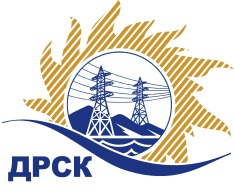 Акционерное Общество«Дальневосточная распределительная сетевая  компания»Протокол заседания Закупочной комиссии по вскрытию поступивших конвертовг. БлаговещенскСпособ и предмет закупки: открытый запрос предложений   на право заключение договора на оказание услуг «Специальная оценка условий труда ИА АО "ДРСК"», закупка 1191  р. 4.1 ГКПЗ 2017.ПРИСУТСТВОВАЛИ:  члены  постоянно действующей Закупочной комиссии 2 уровня АО «ДРСК» Информация о результатах вскрытия конвертов:В адрес Организатора закупки поступили 3 (три) Заявки на участие в закупке, конверты с которыми были размещены в электронном виде на Торговой площадке Системы по адресу https://rushydro.roseltorg.ru».Вскрытие конвертов было осуществлено в электронном сейфе Организатора закупки на Торговой площадке Системы по адресу: https://rushydro.roseltorg.ru» автоматически.Дата и время начала процедуры вскрытия конвертов с заявками участников: 10:00 (время местное) 29.05.2017 г. Место проведения процедуры вскрытия конвертов с заявками участников: Торговая площадка Системы по адресу: https://rushydro.roseltorg.ru».В конвертах обнаружены заявки следующих участников:Ответственный секретарь Закупочной комиссии 2 уровня АО «ДРСК»	М.Г. ЕлисееваИсп. Т.В. Коротаева(4162) 397-205№ 485/УЭ-В«29» мая 2017№п/пНаименование Участника закупки и его адресЦена заявки на участие в закупке1ООО «ЭКОСТАНДАРТ 'Технические решения» (109004, г. Москва, ул. Николоямская, д. 62, пом. 11, ком. 2)Дата и время регистрации заявки 26.05.2017 09:19 (MSK +03:00)288 061,86 руб. без учета НДС(339 912,99 руб. с учетом НДС)2ООО "Си-Эй-Си-Городской центр экспертиз" ( 192102, Сант-Перетрбург, ул. бухарестская, д. 6, литер А пом. 6Н)Дата и время регистрации заявки 26.05.2017 18:51 (MSK +03:00)399 938,00 руб. без учета НДС(471 926,84 руб. с учетом НДС)3ООО "Атон-экобезопасность и охрана труда" (660093, г. Красноярск, ул. Вавилова, д.1, стр. 51)Дата и время регистрации заявки 28.05.2017 07:09 (MSK +03:00)335 000,00 руб. без учета НДС(НДС не предусмотрен)